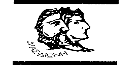 ΕΛΛΗΝΙΚΗ ΔΗΜΟΚΡΑΤΙΑ           ΝΟΜΟΣ ΘΕΣΠΡΩΤΙΑΣ     ΔΗΜΟΣ ΦΙΛΙΑΤΩΝΓΡΑΦΕΙΟ ΔΗΜΟΤΙΚΟΥ ΣΥΜΒΟΥΛΙΟΥΠληρ.: Λώλη Άννα - ΜαρίαΤαχ. Διεύθυνση: Ελ. Βενιζέλου 8                      Τ.Κ. 46 300 – Φιλιάτες                                ΤΗΛ.: 26643 60155FAX: 26640 22989E-mail: ds.filiates@gmail.comE-mail:ds.filiates@gmail.comΦιλιάτες,  10/11/2023Αριθμ. Πρωτ:7792	Βαθμός προτεραιότητας: ΕΠΕΙΓΟΝΠΡΟΣΘΕΜΑ:«21ηΠρόσκληση σύγκλησης Δημοτικού Συμβουλίου »    Καλείστε σε έκτακτη  συνεδρίαση του Δημοτικού Συμβουλίου Φιλιατών δια ζώσης  που θα γίνει στην αίθουσα συνεδριάσεων του Δημαρχιακού Μεγάρου (Ελευθερίου Βενιζέλου 8), στις 13 Νοεμβρίου 2023, ημέρα  Δευτέρα και ώρα 18:00, σύμφωνα με τις διατάξεις του άρθρου 67 του ν. 3852/2010, όπως αυτό αντικαταστάθηκε από το άρθρο 74 του ν. 4555/2018 και τροποποιήθηκε από τα άρθρα 177 και 184 του ν.4635/2019 και το άρθρο 10 του ν. 4674/2020, του άρθρου 67 του ν. 4830/2021 και του άρθρου 78 του ν.4954/2022 και τέλος του άρθρου 11 του ν. 5043/2023 (Α’ 91),  για συζήτηση και λήψη απόφασης στο παρακάτω θέμα:Υποβολή αιτήματος  εξαίρεσης κατάργησης   του  Ν.Π.Δ.Δ. :Οργανισμός Κοινωνικής Προστασίας Παιδείας, Πολιτισμού και Αθλητισμού  Δήμου Φιλιατών με την επωνυμία  <<Ο.Κ.Π.Π.Π.Α.ΔΗ.Φ. >>, σύμφωνα με το άρθρο 29 του Ν. 5056/2023 .            Εισηγητής : Δήμαρχος κ. Παππάς Σπυρίδων     Η συνεδρίαση κρίνεται κατεπείγουσα , λόγω προθεσμίας υποβολής του αιτήματος στο Υπουργείο.                                Ο ΠΡΟΕΔΡΟΣ ΤΟΥ ΔΗΜΟΤΙΚΟΥ ΣΥΜΒΟΥΛΙΟΥ                                                   ΙΩΑΝΝΗΣ Τ. ΜΠΟΡΟΔΗΜΟΣΚΟΙΝΟΠΟΙΗΣΗ :κ  Γιόγιακα Βασίλειο– Βουλευτής Ν. Θεσπρωτίαςκ. Θωμά Πιτούλη Αντιπεριφερειάρχη  Περιφερειακής Ενότητας ΘεσπρωτίαςΠεριφερειακούς Συμβούλους Περιφερειακής Ενότητας ΘεσπρωτίαςΔήμαρχο ΗγουμενίτσαςΔήμαρχο ΣουλίουΠρόεδρο Δημοτικού Συμβουλίου Δήμου ΗγουμενίτσαςΠρόεδρο Δημοτικού Συμβουλίου Δήμου ΣουλίουΕμπορικό Σύλλογο ΦιλιατώνΜ.Μ.Ε.10.Κόμματα Ελληνικού Κοινοβουλίου11. Εκπρόσωπο συλλόγου  εργαζομένων Ο.Τ.Α. Θεσπρωτίαςα) Δήμαρχο Φιλιατώνκ.  Παππά Σπυρίδων(β) Αντιδημάρχους κ.κ.1. Γκίκας Θωμάς2.  Παππά – Μάλλιου Ουρανία3. Κατσάρης Πέτρος4.Τσότσης Δημήτριος5. Ντάφλου Ευθυμία ( Έφη)(γ) Τακτικά Μέλη Δ.Σ.κ.κ.1. Πανταζάκος Μιχαήλ2. Ευθυμίου Βρακά Ελένη3.Σκόδρας Βασίλειος4.Ζιάκας Γρηγόριος – Γραμματέας Δ.Σ.5. Καίσαρη Παρασκευή6. Μπέλλος Παύλος7 .Σκεύης Δημήτριος8.Φερεντίνος Σπυρίδων9.Κολιομίχος Σπυρίδων10.Λένης Φίλιππος11.Τόλης Χριστόφορος12. Μπέλλος ΄Αρης- Παναγιώτης13.Λιανός Ευάγγελος- Αντιπρόεδρος Δ.Σ.14. Καψάλης Δημήτριος15. Ρέγκας Λαέρτης(δ) Προέδρους Κοινοτήτων